STMIK ATMA LUHUR PANGKALPINANG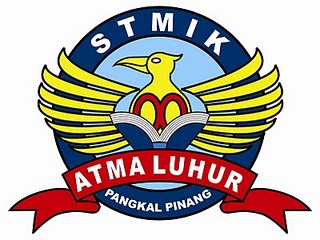 Jln. Jend.Sudirman – Selindung Lama PangkalpinangPropinsi Kepulauan Bangka BelitungBIODATA PENULIS SKRIPSI		Pendadaran/lulus Tanggal	: 10 Juli 2014		Wisuda Tanggal		: 20  Desember 2014NIM				: 1022500047Nama				: Debby NadyasariJenis Kelamin			: PerempuanTempat & Tanggal Lahir	: Pangkalpinang, 18 Januari 1993Status				: Belum NikahAgama				: IslamProgram Studi			: Sistem InformasiPekerjaan saat ini		: MahasiswaAlamat Rumah Asal		: Desa Jelutung 1, Kec. Namang, Kab. BangtengNo Telpon / HP		: 082373799669Nama Orang Tua		: BadrunPekerjaan Orang Tua		: WiraswastaAlamat Orang Tua		: Desa Jelutung 1, Kec. Namang, Kab. BangtengJudul Skripsi	 : ANALISA DAN PERANCANGAN SISTEM INFORMASI AKADEMIK PADA SMA 1 NAMANG DENGAN MENGGUNAKAN BAHASA PEMPOGRAMAN VISUAL BASIC 2008 (VB. Net)Dosen Pembimbing		: Yuyi Andrika, M.Kom